Fokusspørsmål til tredje ledersamling 13.09.2019: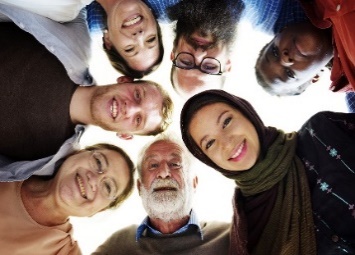 «Sett i lys av styrkene dere har kommet frem til i det anerkjennende intervjuet; hvordan kan de benyttes for å realisere en eller flere av målsetningene dere ønsker å oppnå?»Gruppe 1: Evalueringsrutiner som synliggjør effekt og resultater.Dette gjøres gjennom Mangfoldsutvalget:Oppnår fokus på tidlig innsats og effekt på siktHvordan realisere?Må ha en ansvarlig for prosjektet:Sette i gang og følge opp.En som har oversikt, myndighet og er dedikert til arbeidet.Må være overordnet prioritert i alle etater og virksomheterUtvalget må bestå av: barnehage, skole, psykiatri, helsestasjon, barnevern, SKI (tidligere TIK)Møtes to ganger i halvåret/fire ganger i året.Gruppe 2: Kompetanseutvikling knyttet til tjenestene:Hvordan gjøres:Være trygge på hverandre – da er det lettere å bruke hverandreInvitere hverandre inn på f.eks. personalmøter for å få mer informasjonHjelp/støtte fra aktuelle tjenester i en foreldresamtale (barnehage)Lav terskel for å bruke hverandreHvordan realisere:Få inn fast møtevirksomhet i planenTo møter i året hvor alle instanser er representert: skole, barnehage, PPT, BVT, Psykisk helse, Flyktning, Helsestasjon, frivillighetOppstartsmøter barnehage, skole, flyktningtjenesten – overganger. Dette må tas opp hos rektorer/styremøte